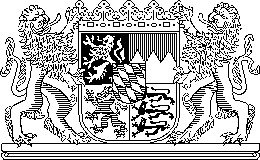 Exmo.(a) Senhor(a), Caro progenitor e encarregado de educação,Já terá recebido informações sobre a transferência do(a) seu(sua) filho(a) na Grundschule ou em eventos nas escolas secundárias. Pode também encontrar mais informações em https://www.km.bayern.de/uebertritt ou em https://www.mein-bildungsweg.de. O(a) diretor(a) de turma do(a) seu(sua) filho(a) conhece-o(a) e apoiá-lo(a)-á nesta decisão, tendo todo o gosto em ajudar em quaisquer questões sobre a transferência. Se quiser saber mais sobre o tipo de escola secundária que gostaria que o(a) seu(sua) filho(a) frequentasse, pode também falar com um conselheiro numa Mittelschule, numa Realschule, numa Wirtschaftsschule ou Gymnasium. Esta entrevista é uma sugestão, não uma obrigação!Se quiser marcar uma entrevista, envie um e-mail ao(à) professor(a) de aconselhamento do tipo de escola em que está interessado(a). A entrevista pode ser presencial, por videoconferência ou por telefone.Se tiver dúvidas, contacte o(a) diretor(a) de turma ou a direção da escola.Contactos dos professores de aconselhamento:Mittelschule:			Wirtschaftsschule:		Realschule:			Gymnasium:			